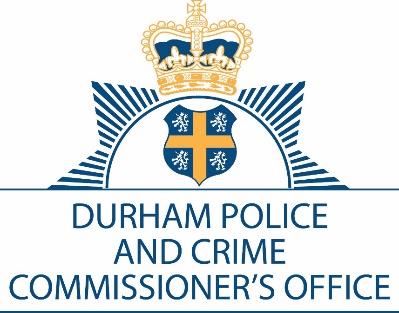 DURHAM POLICE AND CRIME COMMISSIONER’S OFFICEEXECUTIVE BOARD Date:	17th February 2022Time:	11:00 a.m. – 13:00 p.m.Venue:	Police Headquarters, Dixon Room & Microsoft Teams MeetingAGENDA
Joy AllenPolice and Crime and Commissioner To:	The Members of the Executive Board:Mrs J Allen 	Mr S White             Mrs J Farrell	       Mr C IrwineMr J Ward	Mr G Ridley 	    Mrs J Trotter	       Mr C Oakley	Mrs S Sahani                                  T/Detective Chief Superintendent P Gray	Item No.ItemPaper/ VerbalPresenterTime1.Introductions and ApologiesVerbalDeputy PCC11:00am2.Minutes of the meetings held 16th December 2021 & 27th January 2022PaperDeputy PCC11:05am3.Action Log UpdatePaperDeputy PCC11:10am4.Police and Crime Plan UpdateVerbalMrs S Sahani11:20am5.Thematic: Anti-Social BehaviourPaperD/Ch.Supt A Green11:30am6.PCC Accountability ReportPaperMr James Atkinson12:30pm7.Any Other Business:Next Public Accountability meeting: Police Uplift Programme 17th March @ 9amNext Executive Board Meeting: 17th March 2022 @ 11amClose12:45pm13:00pm